УР О К ИП А М Я Т И( март - апрель 2020г)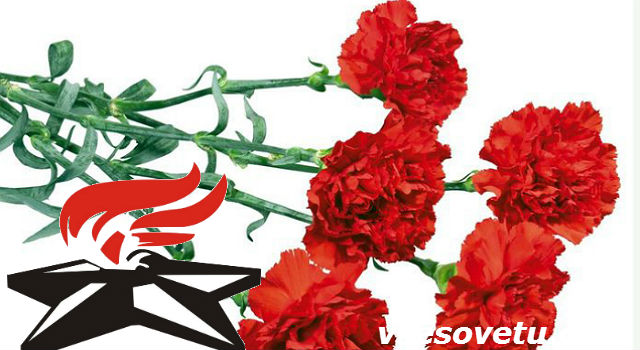 МБОУ школа с. НовогордеевкаУрок Памяти« Живём и помним»( 7-11 кл.)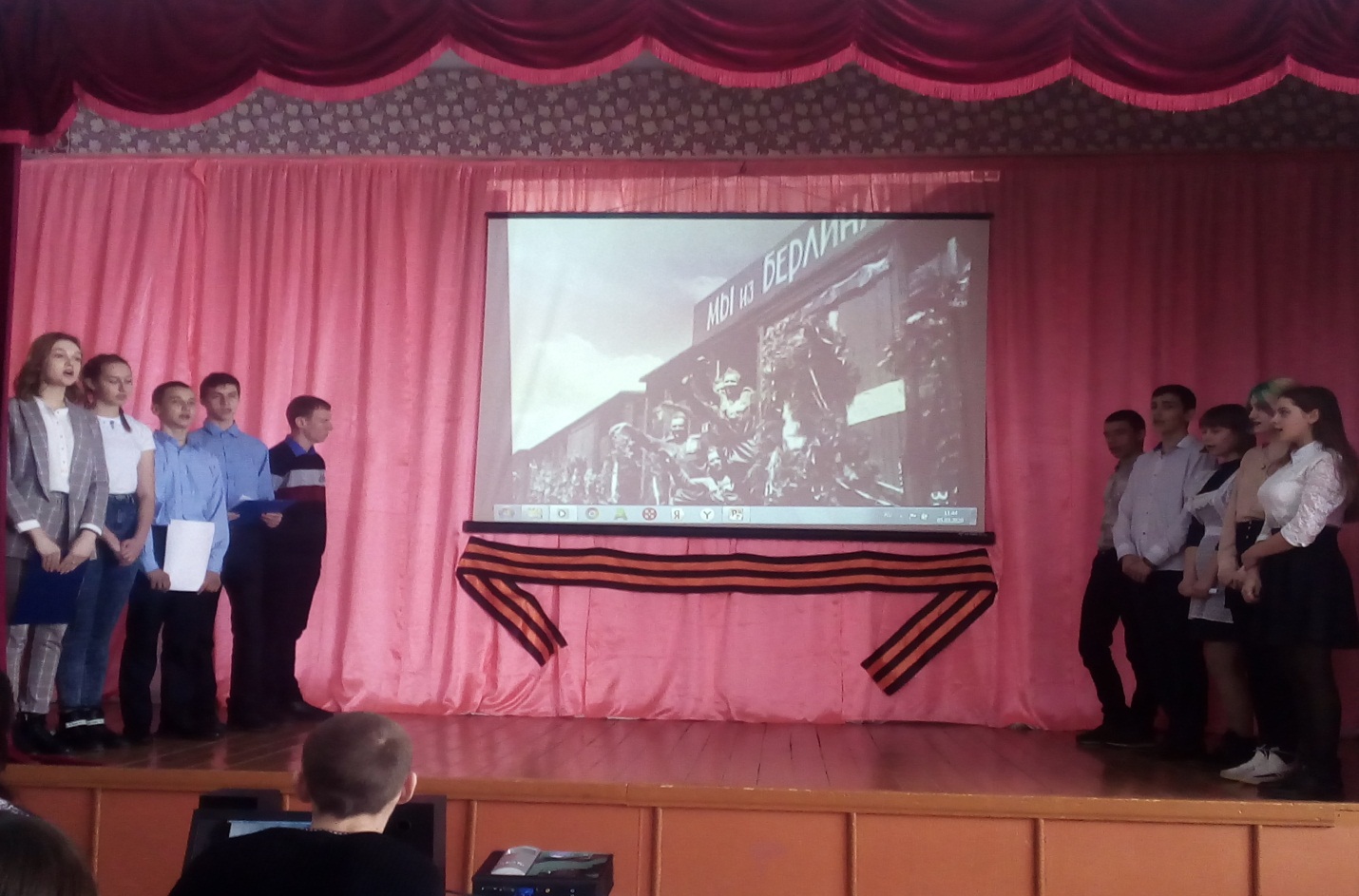 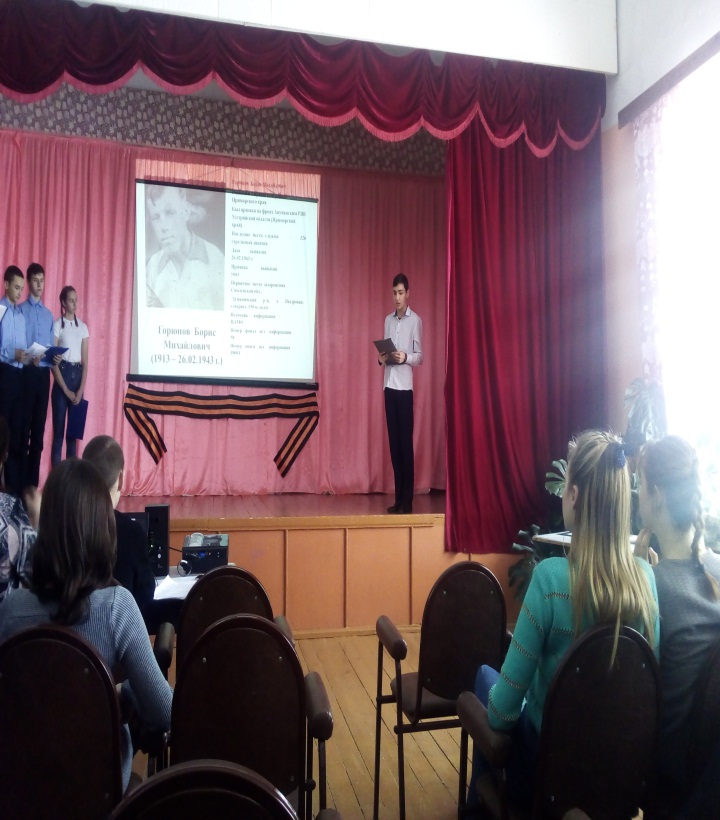 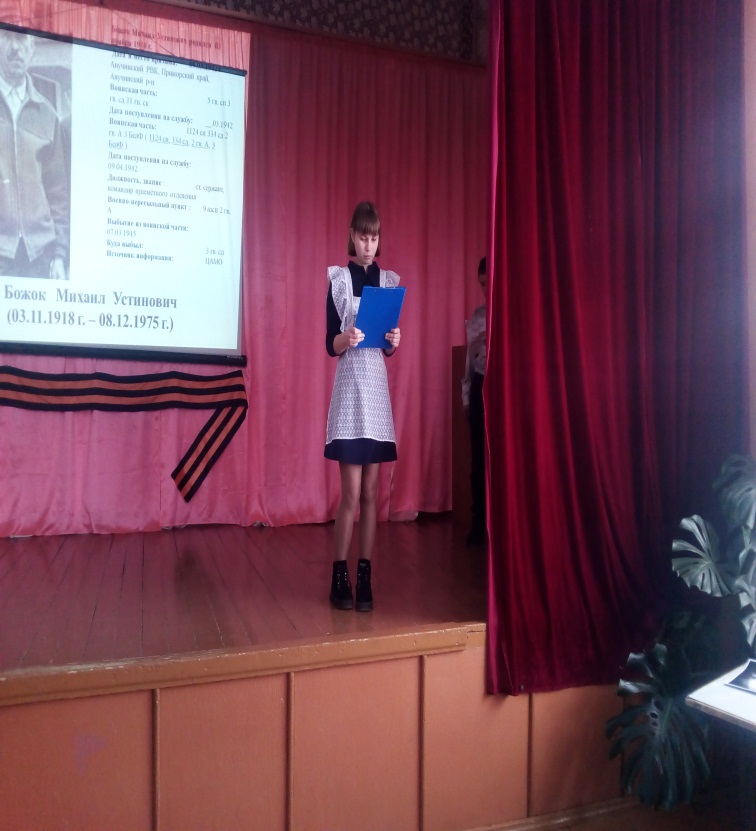 